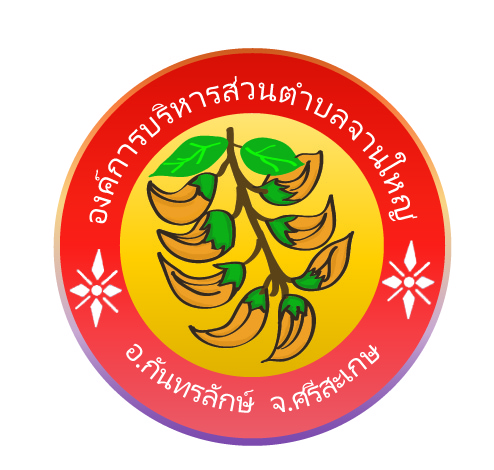 แผนพัฒนาท้องถิ่น(พ.ศ. ๒๕61-2565)องค์การบริหารส่วนตำบลจานใหญ่อำเภอกันทรลักษ์    จังหวัดศรีสะเกษภาคผนวก